§1619.  Gifts and contributionsThe authority may accept gifts and contributions as provided in section 1604, subsection 25, for the purpose of designing, constructing, reconstructing, renovating or acquiring a project, projects or part of any project, including facilities for the Supreme Judicial Court, in accordance with section 1606, subsection 2.  The authority may accept gifts for the purpose of furnishing a project, projects or part of any project, including the facilities of the Supreme Judicial Court.  Furnishings include, but are not limited to, paintings, artifacts, furniture and similar articles.  [RR 2005, c. 2, §3 (COR).]1.  Acceptance of money.  The authority, in accepting gifts of money, federal funds or other types of income, shall place this money in a special account for the purpose for which it is provided.  The authority may invest the money as provided in this chapter, subject to any limitations imposed by the donor.[PL 1989, c. 221, §3 (NEW).]2.  Acceptance of furnishings.  The authority, in accepting furnishings for court facilities, shall allocate the furnishings as directed by the donor.[PL 1989, c. 221, §3 (NEW).]SECTION HISTORYPL 1989, c. 221, §3 (NEW). PL 1997, c. 523, §20 (AMD). RR 2005, c. 2, §3 (COR). The State of Maine claims a copyright in its codified statutes. If you intend to republish this material, we require that you include the following disclaimer in your publication:All copyrights and other rights to statutory text are reserved by the State of Maine. The text included in this publication reflects changes made through the First Regular and First Special Session of the 131st Maine Legislature and is current through November 1. 2023
                    . The text is subject to change without notice. It is a version that has not been officially certified by the Secretary of State. Refer to the Maine Revised Statutes Annotated and supplements for certified text.
                The Office of the Revisor of Statutes also requests that you send us one copy of any statutory publication you may produce. Our goal is not to restrict publishing activity, but to keep track of who is publishing what, to identify any needless duplication and to preserve the State's copyright rights.PLEASE NOTE: The Revisor's Office cannot perform research for or provide legal advice or interpretation of Maine law to the public. If you need legal assistance, please contact a qualified attorney.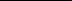 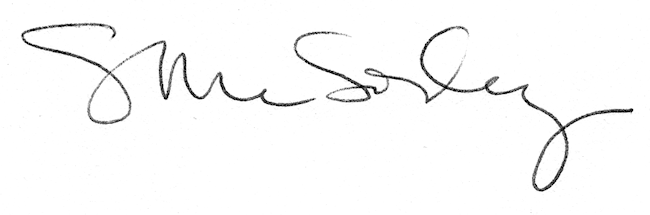 